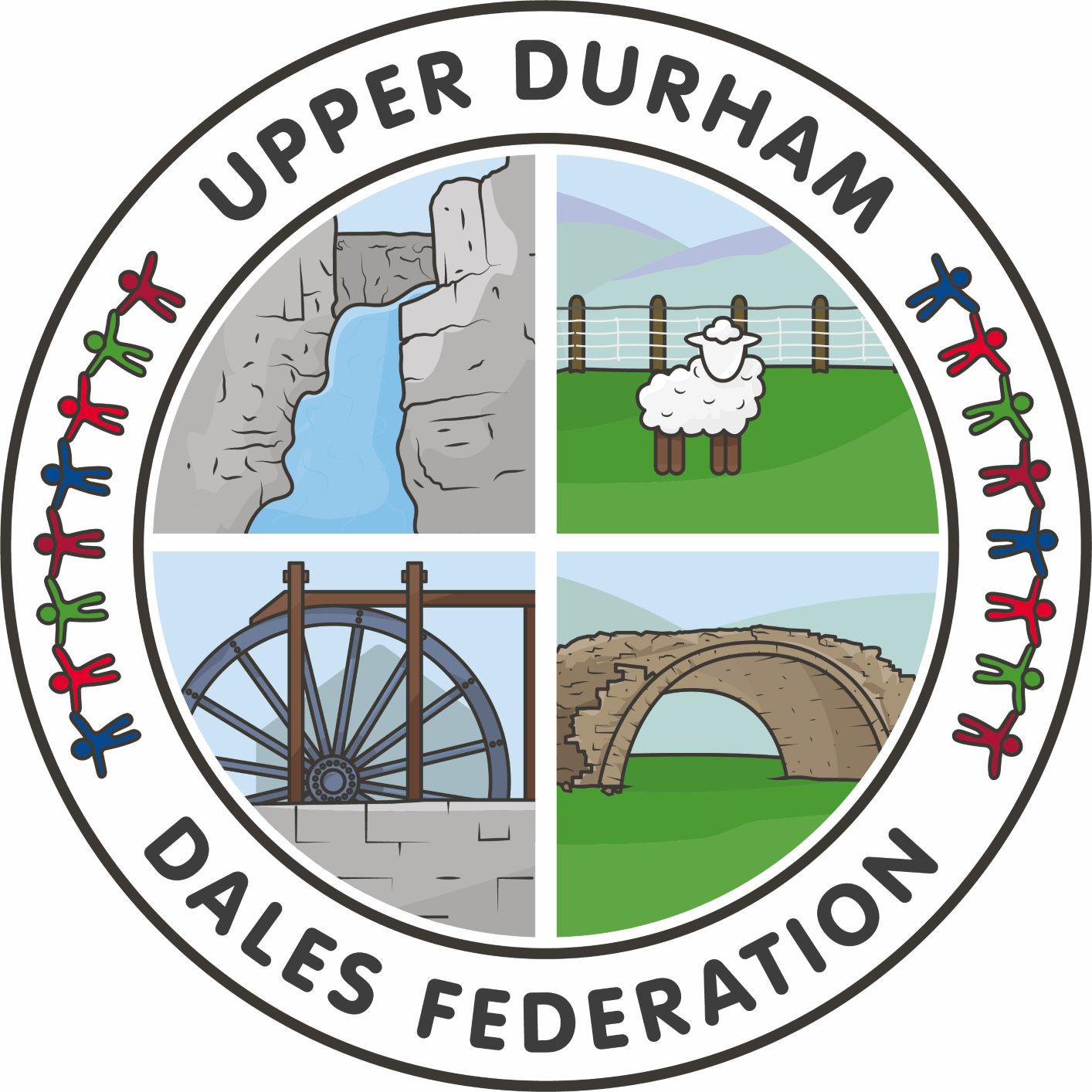  PERSON SPECIFICATIONPOST TITLE:      Enhanced Teaching Assistant Grade 5EssentialDesirableMethod of AssessmentQualificationTeaching Assistant qualification at NVQ Level 3 or equivalentAdditional training in areas such as SENDCurrent First Aid CertificateEvidence of additional training related to Autism or associated difficultiesTEAM TEACH trainingApplication formSelection ProcessPre-employment checksExperienceExperience of supporting a child 1:1 as full-time role Experience of working with children in a mainstream/specialised SEND setting Experience of working with individual or small groups of children in a learning environmentSupporting behaviour managementSupporting planning personalised learning activitiesExperience of working with pupils with Special Educational Needs, specifically pupils with social communication and emotional difficultiesDelivering a personalised curriculum for an individual pupilWork in partnership with teachers and other professional agenciesExperience in delivering therapeutic programmes Experience of meeting children’s sensory needs Application formSelection ProcessPre-employment checksSkills / KnowledgeSchools policies and proceduresOrganisational skillsCommunication skillsA commitment and understanding of safeguarding issuesKnowledge of relevant ICTKnowledge of Early Years Framework and National CurriculumKnowledge of SEND supportAbility to take on responsibilityDe-escalation strategiesApplication formSelection ProcessPre-employment checksPersonal QualitiesSensitivity to pupils’ needsAbility to work flexibly as part of a team,Willingness to undertake appropriate specialist trainingAttention to detail/accuracyAbility to use initiativeConfidentPatientResilientPositivePunctualReliableEmpatheticApplication formSelection ProcessPre-employment checks